Turnuvanın Adı: 2019 KKSF V. Bireysel Federasyon KupasıTurnuvanın Amacı: KKSF satranç sporcularının gelişimine katkıda bulunmak.Başlama ve Bitiş Tarihi: 22, 23, 30 Haziran 2019Yarışma Yeri: Lefkoşa Türk Belediyesi Kafeteryası (en üst kat)Organizasyon: Kuzey Kıbrıs Satranç FederasyonuBaşvurular: iletisim@kksf.orgSon Başvuru Tarihi: 20 Haziran 2019, Perşembe (Bu tarihten sonra kesinlikle müracaat kabul edilmeyecektir.)Katılım Ücreti: 40 TLKurallar: KKSF ve FIDE Satranç kuralları geçerlidir.Katılım Hakkı: KKSF lisansı olan tüm sporcular katılabilirler.Yarışma Yöntemi: 6 Tur Bireysel İsviçre Sistemi. (Katılımcı sayısı 64’ü aşması halinde 7 tur, aksi durumda 6 tur olacaktır.)Tempo: Her tur her oyuncu için 40 dakika + 30 saniyeBaşhakem: Daha sonra duyurulacaktır.Eşitlik Bozma Yöntemleri: Buchholz-1 ve 2 (alttan), Sonneborn-Berger puanlarına ve galibiyet sayısına bakılır. Buna rağmen eşitlik bozulmaması halinde KURA ÇEKİMİ uygulanır. Böylece derecelendirme belirlenmiş olacaktır.Bekleme Süresi: 10 dakikadır. Değerlendirme: Yarışma sonuçları UKD hesaplamalarına dâhil edilecektir.Cep Telefonu: Sporcular yarışma salonu ve bölgesine (tuvaletler dâhil) cep telefonu ve elektronik cihazlar ile giremezler. Buna rağmen salona telefon getirilmesi durumunda hakemin gösterdiği yere, kapalı olmak şartı ile konulmalıdır. Ödüller:Kupa + 800 TL Kupa + 600 TLKupa + 400 TLKadın Özel Ödülü: En iyi derece elde eden kadın sporcu (Plaket + 100 TL)Veteran Özel Ödülü: En iyi derece elde eden 1969 ve öncesinde doğan sporcu (Plaket + 100 TL)Yıldız Özel Ödülü: En iyi derece elde eden 2004-2005-2006-2007 yılları arasında doğan sporcu (Plaket + 100 TL)Küçük Özel Ödülü: En iyi derece elde eden 2008 ve sonrasında doğan sporcu (Plaket + 100 TL)Ödül Dağıtımı: Eş puanlılar arasında nakit ödül paylaşımı yapılmayacaktır. Bir oyuncu tek bir ödül kazanabilir. Özel ödüller ilk üçte yer almış olabilecek Veteran, Kadın, Yıldız ve Küçük Sporcular dışında değerlendirilecektir.PROGRAM:Ödül Töreni: Son turdan sonra yapılacaktır.Tüm katılımcılar bu Yönergeyi okumuş ve kabul etmiş sayılırlar.KKSF Yönetim Kurulu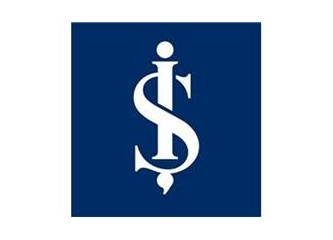 2019 KKSF V. BİREYSEL FEDERASYON KUPASI YÖNERGESİTel No: 03922236133  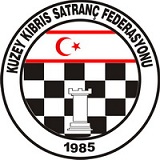 E-mail: iletisim@kksf.org  Web: kksf.orgTARİHGÜNSAATTUR22 HAZİRAN CUMARTESİ14.00 – 14.30KAYIT KONTROL22 HAZİRAN CUMARTESİ14.30 – 14.45TEKNİK TOPLANTI22 HAZİRAN CUMARTESİ15.001. TUR22 HAZİRAN CUMARTESİ17.152. TUR23 HAZİRAN PAZAR14.303. TUR23 HAZİRAN PAZAR17.004. TUR30 HAZİRAN PAZAR10.005. TUR30 HAZİRAN PAZAR13.306. TUR30 HAZİRAN PAZAR*16.007. TUR (gerekirse)